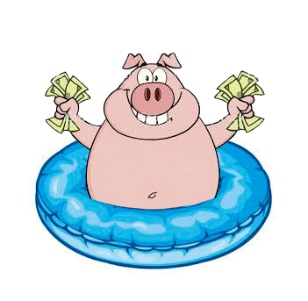 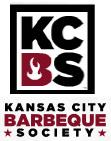 BRING’N HOME THE BACON	Kids Q Competition	Friday, June 21, 2019 	Neshonoc Lakeside Camp – Resort		    N5334 Neshonoc Road, West Salem WI 54669Entry FormTeam Information:Please have application filled out for each child/cook participating in the Kids Q.  The Kids Q is a KCBS Ancillary event.Kids Q Categories:      □   Grill Master (Age 7 through 10 years old – see guidelines for 7 year olds)	 	          □   Pit Master (Age 11 through 15 years old)Entry Fees:  $30 per child (1 free shirt to the child/cook only)  If entry fee has been paid on the professional or backyard competition entry form, please indicate which barbeque team/cook the amount was paid under: __________________________________________T-Shirt Sizes:                    Child’s Small to X-Large           Adult’s Size Small to X-Large (1 Free to Cook)                S #   ________                           S #   __________                                                    M # ________                           M #  __________                                                   L #   ________                           L #   __________                                                    XL # ________                          XL #  __________If a parent or guardian wishes to purchase a t-shirt or t-shirts for the cook’s siblings or other children, the price for a Child’s Small to XL is $10.00 and Adult SM - XL is $12.00.  Please indicate on entry as to how many and what size of shirt(s).  Deadline to order t-shirts are June 8, 2019Please make check payable to:  			Keith TwetenPlease return signed entry form and check to: 		Schoeppner & Associates, Attn: Ruth Schoeppner							228 S Main Street, Le Sueur MN 56058.Check and entry form submitted and received by June 8, 2019 will guarantee a spot in the competition.   Your child’s entry will not be processed until we receive payment and application.   We will accept late entries – sooner the better to make sure every child/cook gets a grill but we cannot promise a t-shirt for the cook.  If a cook has their own small smoky Joe, please indicate on entry form – if we have more than 15 cooks, we may need a cook to use their own.Confirmation of cook/team application will be forwarded to you by email to the address given in this form. Please make sure address is correct, legible, and valid.  Each team member’s parent or guardian will be required to sign a Release and Indemnification Agreement at check-in or before any child can participate in the Kids Q Competition.  If you wish, you can submit a signed agreement along with check and entry form.     For questions, please contact Laurie Tweten at 608-769-7446.Welcome Grill Masters and Pit Masters to the 2019 Bring’n Home the Bacon - Kids Q Competition!There will be two Kids Q Competition cooking groups:    Grill Masters: Ages *7 -10 years old Cook will be allowed only 1 adult helper and/or a team member in their own age category but should strive to cook by themselves as much as possible.  Each child will cook hamburger and garnish as they wish. The 1-1½ lbs of hamburger given to the Grill Masters/Cooks can make anything on the grill with the hamburger given to them, as long as there is enough portions for 6 judges.*If a child or cook is going to turn 7 on or before June 30, 2019, he or she will be able to compete in the Kids Q.Pit Masters: Ages 11-15 years oldThe head cook must do the preparation, cooking and presentation by themselves. Parents/Guardians can be nearby watching, outside of cooking site, and can be available for questions from the cook but cannot have any hands-on to any preparation, cooking and presentation. Staff/supervision will be available to assist if we see that the situation requires it.   Steaks or Pork Loin may be served in any manner as long as there are 6 pieces or enough for the 6 judges; garnishment is preferred.  The cook can present their meat in any way they choose in the box.The KCBS rules apply for meat, seasonings, sauce, and presentation.  Sanitation station, grills, picnic tables for workspace, and meats will be provided to the cooks.  Cooks will receive their meat for their category at the cooks’ meeting and will need to be kept chilled in a cooler for safety reasons until cooking begins.  Each cook needs to bring their own cooler, potholders, utensils, rubs, sauces, and fixings.  Proper hand washing must be followed.   If ice is needed, please let the organizer or volunteers know. Child/Cook must be standing in the “Turn-In” area by the designated times to have their entry accepted. Each entry will be judged by a panel of 6 judges.   Prizes:Grill Masters (ages 7 to 10 years old) - 1st Place - $50, 2nd Place - $30, 3rd Place - $20, 4th Place - $15, & 5th place - $10Pit Masters (ages 11 to 15 years old) - 1st Place - $50, 2nd Place - $30, 3rd Place - $20, 4th Place - $15, & 5th Place - $10Schedule for Grill Masters and Pit Masters:	5:30 pm – Cooks’ Meeting & distribution of meats5:45 pm - Cook finds a workspace, they can begin seasoning their meats if they wish.	6:00 pm – Grills should be started and ready for cooks to begin cooking their meats any time after 6 pm.	6:30 pm – Turn-in for Grill Masters 	6:45 pm – Turn-in for Pit Masters                7:30 or 7:45 pm – Kids Q AwardsEach team member’s parent(s) or guardian will be required to sign a Release and Indemnification Agreement.  The Agreement is attached to this registration which can be mailed along with the entry form.  If no Agreement has been received, there will be one available at check-in on Friday, June 21st.  If it should rain on Friday during the time when the cooks are cooking their meats, the cooks will be allowed to cook at their campsites.  Spotters and/or volunteers may be coming around the campsites to watch.   Details will be announced at the Kids Q cooks’ meeting.Thank you!BRING’N HOME THE BACON - KIDS QNeshonoc Lakeside Camp – ResortN5334 Neshonoc Road, West Salem WI 54669Cook’s Name:					Parent/Guardian’s Name:					Address:					  City:				 State:		  Zip:		Phone:	(               )			     Email Address:							In consideration for receiving permission to participate in the Bring’n Home the Bacon (hereinafter referred to as the “Event”) at the Neshonoc Lakeside Camp Resort on the premise of N5334 Neshonoc Road, West Salem WI,  I hereby release, waive, discharge and covenant not to sue Keith and Laurie Tweten, the Bring’n Home the Bacon Competition team, and the Neshonoc Lakeside Camp Resort staff, their officers, servants, agents and employees (hereinafter referred to as “releasees”) from any and all liability, claims, demands, actions and causes of action whatsoever arising out of or relating to any loss, damage or injury, including death, that may be sustained by my child(ren) and myself, or to any property belonging to us, whether caused by the negligence of the releasees, or otherwise, while participating in the Event, or while in, on or upon the premises where the Event is being conducted, while in transit to or from the premises, or in any place or places connected with the Event.My child and I are fully aware of risks and hazards connected with being on the premises and participating in the Event, and we are fully aware that there may be risks and hazards unknown to us connected with being on the premises and participating in the Event, and I hereby elect to voluntarily give permission for my child to participate in the Event, to enter upon the above named premises and engage in activities knowing that conditions may be hazardous, or may become hazardous or dangerous to me, to my child, and my property.  I voluntarily assume full responsibility, including on behalf of my child, for any risks of loss, property damage or personal injury, including death, that may be sustained by my child or myself, or any loss or damage to property owned by me, as a result of my child being a participant in the Event, whether caused by the negligence of releasees or otherwise.I further hereby agree to indemnify and save and hold harmless the releasees and each of them, from any loss, liability, damage or costs they may incur due to myself and/or my child’s participation in the Event, whether caused by the negligence of any or all of the releasees, or otherwise.It is my express intent that this Release shall bind the members of my family and spouse, if I am alive, and my heirs, assigns and personal representative, if I am deceased, and shall be deemed as a Release Waiver, Discharge and Covenant Not to Sue the above named releasees.In signing this release, I acknowledge and represent myself, as a parent or guardian of the above-named child, that:I have read the foregoing release, understand it, and sign it voluntarily as my own free act and deed;No oral representation, statements or inducements, apart from the foregoing written agreement, have been made;I am at least eighteen (18) years of age and fully competent; andI execute this Release for full, adequate and complete consideration fully intending to be bound by same.In witness whereof, I have hereunto set my hand and seal this ____  day of ______________, 2019.Signature of parent/guardian: 								Parent/Guardian’s Printed Name:							Witness: 					       Witness’ printed name:				 			Date: 					Cook’s Name:Cook’s Name:Cook’s Name:Cook’s Name:Parent/Guardian who will be present at the competition/cooking:Parent/Guardian who will be present at the competition/cooking:Parent/Guardian who will be present at the competition/cooking:Parent/Guardian who will be present at the competition/cooking:Address:Address:Address:Address:City:City:State:             Zip:Phone: (             )Phone: (             )Email of Parent/Guardian:Email of Parent/Guardian:Team Member’s Name, if any: